Primary Sources on Vietnam Involvement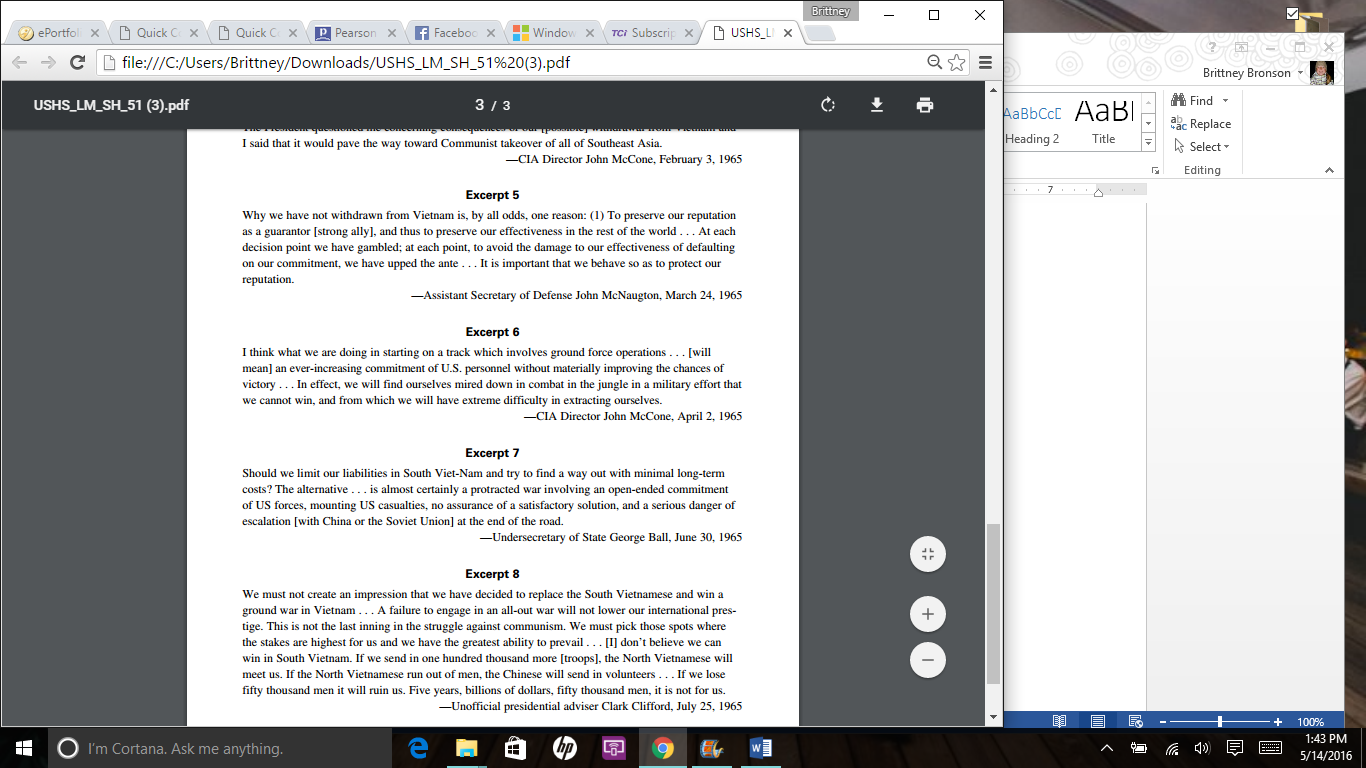 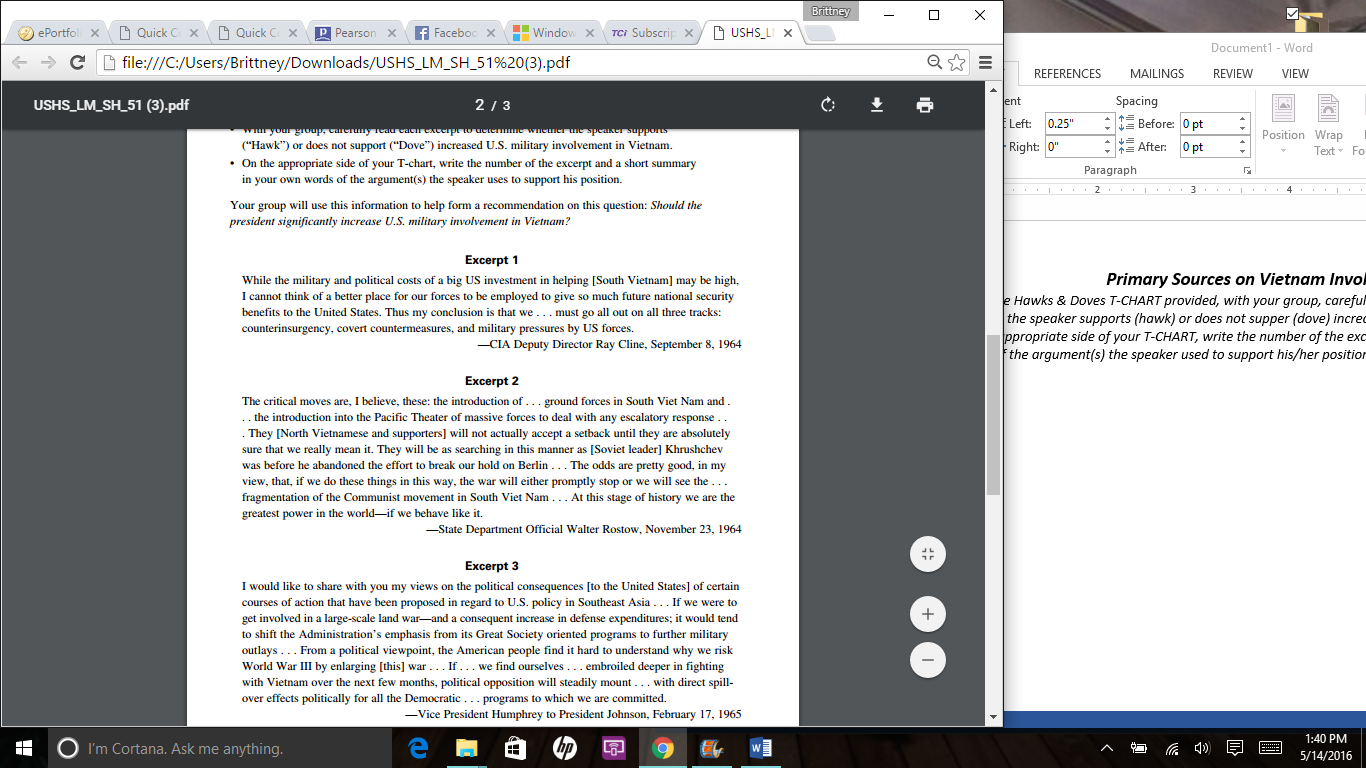 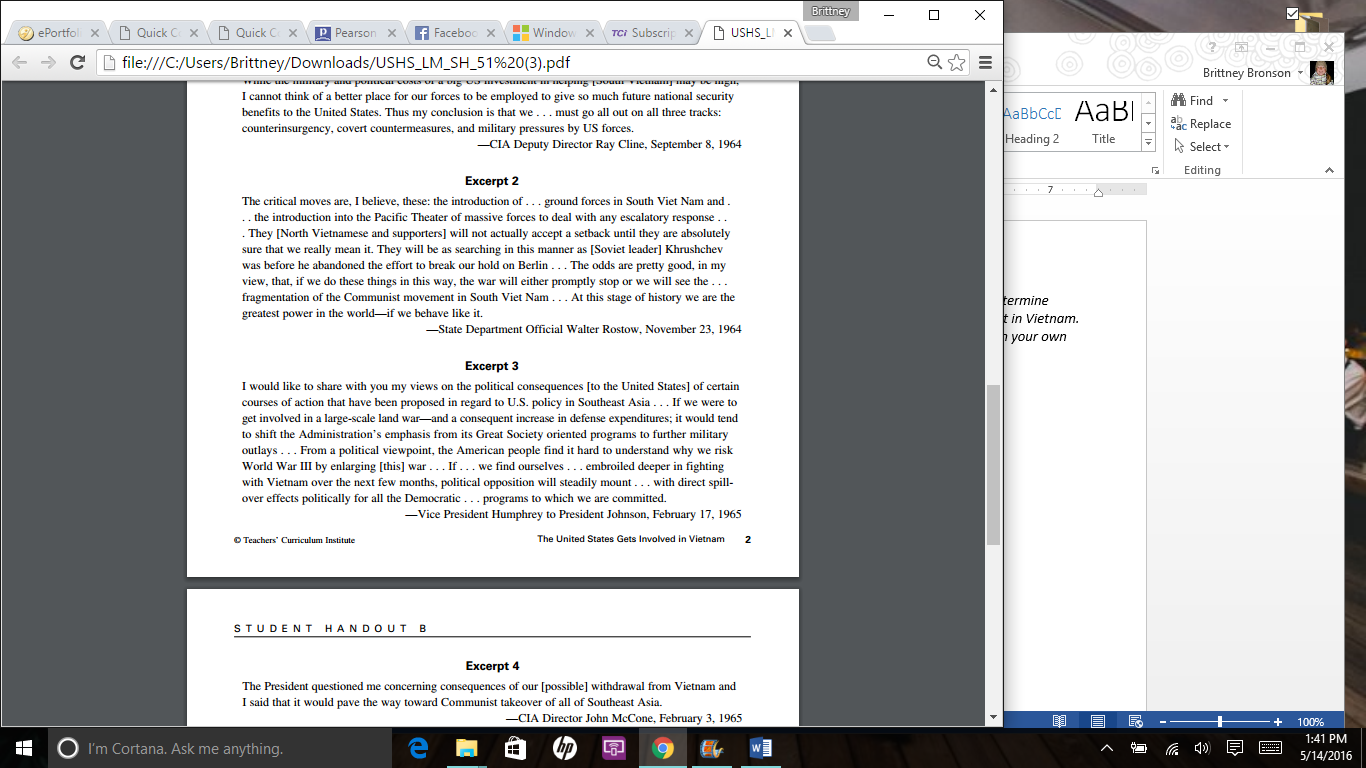 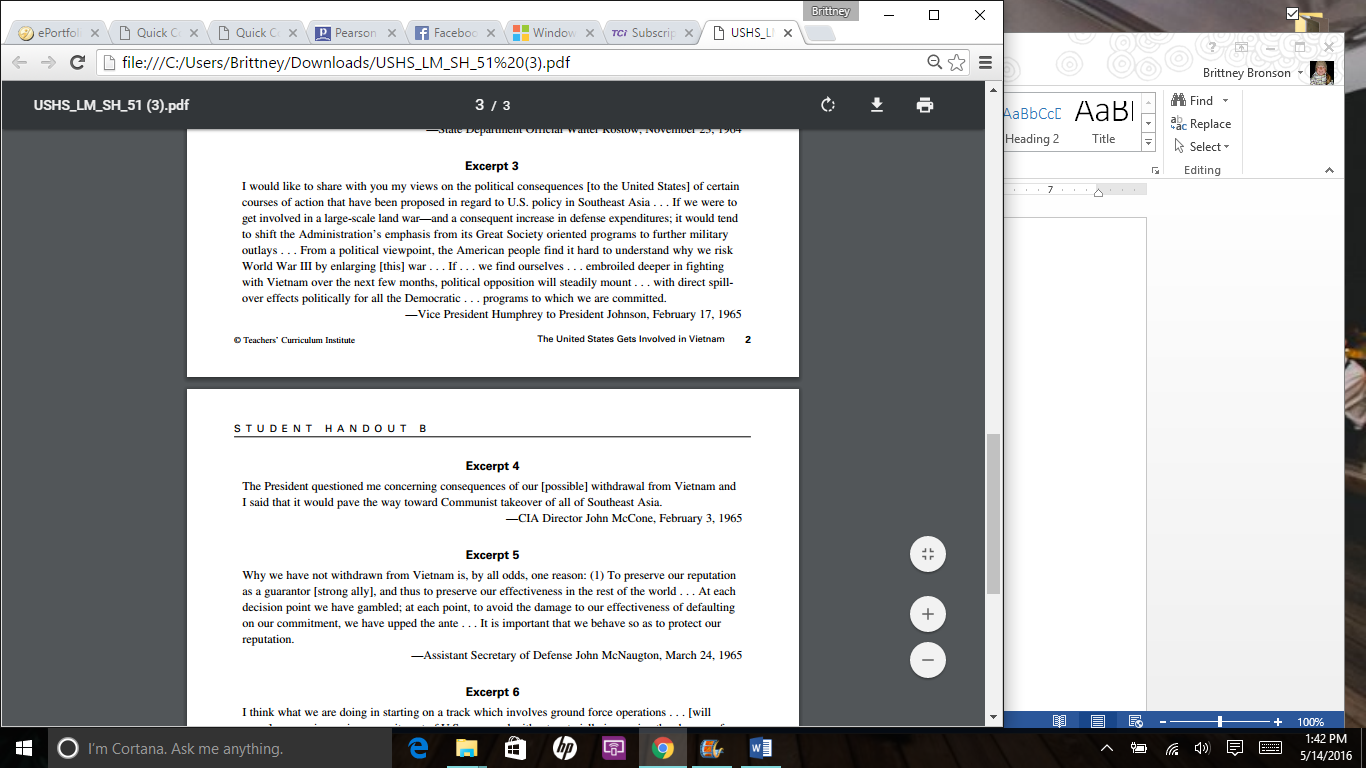 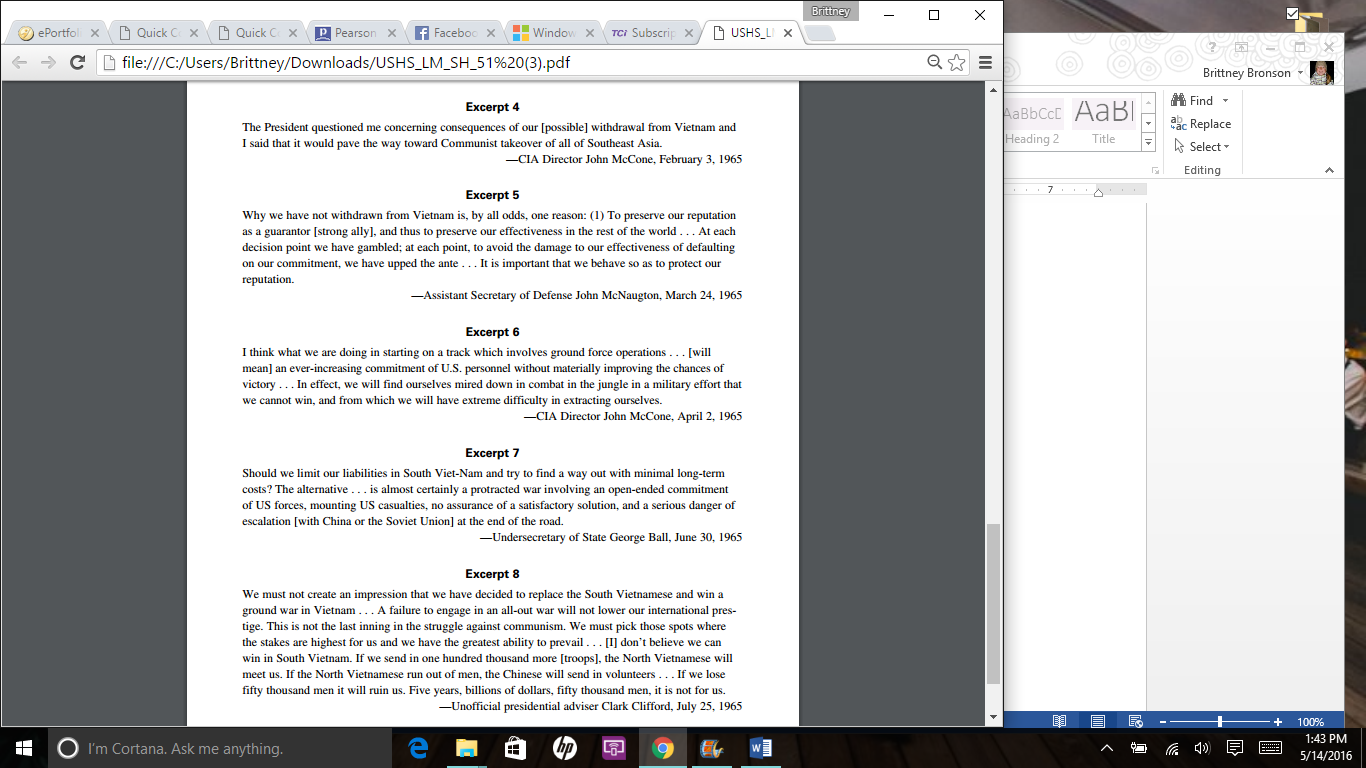 